Class Outline: Animal and Plant Defenses on the Rocky ShoreGrade: 1stDeveloped By: Zoe AllenQuestion: How do plants and animals in the rocky shore protect themselves?(As class starts, have students take a sheet of paper and fold it in half. Half for questions/observations. Half for drawing.)7: Welcome and introduce the rocky shoreWhat is the rocky shore? Video: waves hitting the rocky shore. Take a moment to make observations: What do you observe about the rocky shore? Habitat, rocks, waves, water, poolsWhat causes tides?Pools are left behind when the tide is lowThe gravitational pull from the Earth and Moon causes the tidesWhat challenges do animals face on the rocky shore?Waves, exposure to sun, exposure to air, predators, and many more5: Students meet with teacher and compile questionsWhat is an adaptation? What is an adaptation that humans have?What adaptations would be good for living in a tidepool? 7: Adaptations animals use to protect themselvesWhat is an adaptation?A characteristic or behavior that helps an animal survive in its habitatExamples: Humans have thumbs to hold things, cats and dogs have fur to keep them warm, birds have wings to help them fly. Example: Sea starVideo: tube feet https://www.youtube.com/watch?v=FJBNW4BYpy4&feature=youtu.be How do tube feet help protect them? Take a minute to talk to your class: How do you think tube feet protect sea stars? Tube feet stick to rocks so they do not get swept away by waves Tube feet grab onto foodDo it do it: Become a sea starGrow 5 sea star arms using arms, legs, and headGrow tube feet all over armsMove around the rocks in search of a tasty mussel to eatGrab onto the mussel with your sticky tube feetPry open the mussel shell and stick your stomach inside the shellDigest the mussel outside of your body! Bring your stomach back in your body5: Students meet with teacher and compile questionsDo you think some animals are better adapted for living in the tidepools than others? If you were an animal in the tidepools, what adaptation would you want?7: Adaptations animals use to protect themselvesExample: Sea urchinVideo: sea urchin https://www.youtube.com/watch?v=MZTt7wy0etg&feature=youtu.beTake a minute to talk to your class: How do you think a sea urchin protects itself? Draw with me: sea urchin spines, tube feet, pedicellariae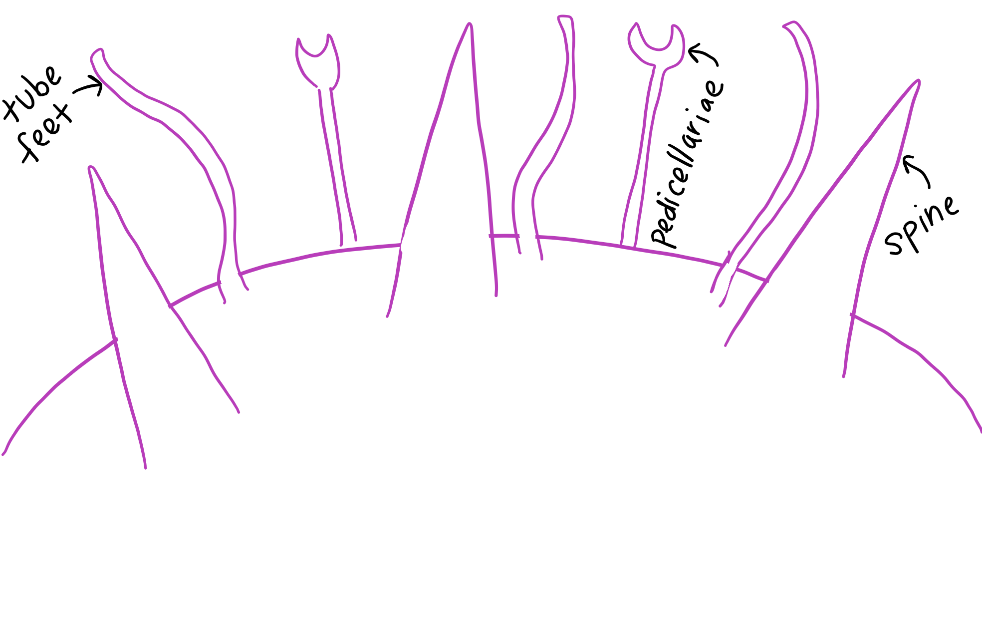 Students draw along with teacher while teacher uses the white boardHow do all of these adaptations help protect them?/What do they use them for?Spines: Protect them from predatorsTube feet: Stick onto rocks and preyPedicellariae: Break off pieces of foodExample: sea snailHow does a sea snail protect itself?Shell: Can tuck inside of shellOperculum: “trap door” closes up to protect snail on the inside5: Students meet with teacher and compile questionsDo you think there are plants in the ocean? How are they different from plants on land? How could a plant protect itself in the ocean?7: Adaptations plants use to protect themselvesAre there plants in the ocean? Seaweed (AKA algae)Example: Giant kelp How is kelp protected from the waves? Draw with me: kelp holdfast, stipe, blade, pneumatocyst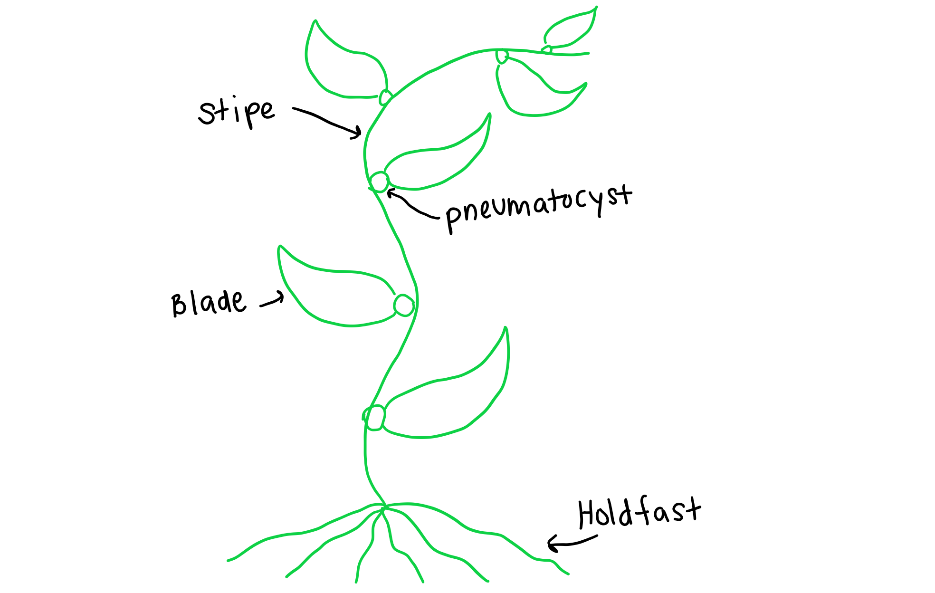 Students draw along with teacher while teacher uses white boardHoldfast: Anchors kelp to the bottomStipe: Like a plant stem, it keeps the kelp uprightBlade: Like a leaf, where most of the photosynthesis occursPneumatocyst: “air bladder” keeps the kelp floating towards the surface so it can sunlight for photosynthesisDo it do it: Become kelpMake a rock with your fistWith other hand, make a holdfast and grab onto rockUse arm to grow your kelp upwardsSway kelp in the ocean current, getting stronger and stronger, and then calm again5: Students meet with teacher and compile questions